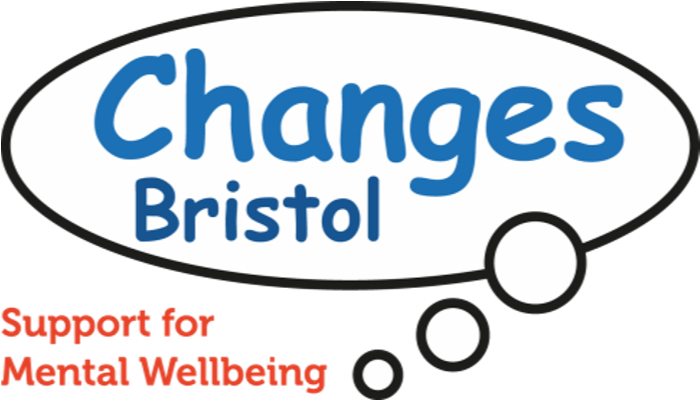 Peer Support Coordinator  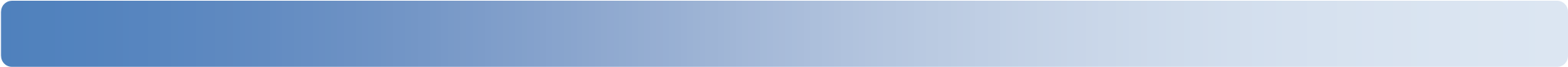 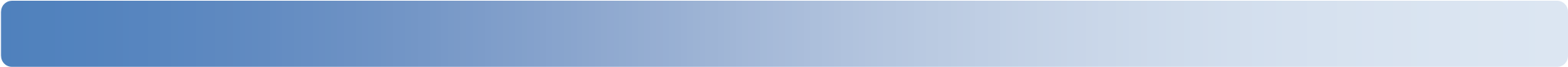  	 	 	 	 	 	 	 	 	Essential: E                                                                                              Desirable: D 1. 	Experience  Must be able to demonstrate an understanding of mental health issues	E 	 	 	 	  	 	 	 	 Experience of working in a Peer Support Setting 	 	 	           D Experience of assessing and analysing safeguarding concerns and            E      making appropriate responses  	 	 	 Experience of supervising staff and/or volunteers and supporting their        E Ability to manage a diverse caseload and prioritise needs and manage       E                own timeIT skills including the use of Word, Excel, and Powerpoint  and the              E               ability to write reports  	 	 	 	 	 	 	            3. 	Other Willing to work flexibly (Monday to Friday) with some evening work             E Willing to work some weekends when charitable work,  events, stalls          Eand training are required 	 	 	 	 	 	 	 Willing to have a DBS (formerly CRB) registration                                        E Able to travel within the Greater Bristol Area and attend meetings in           E           different locations Willing to adhere to Changes equality and diversity, and health and            E                   safety policies development through coaching, mentoring, training or in other ways Ability to work with groups	 	 	 E  Experience of developing and delivering training programmes   2. 	Knowledge and Skills D                 A good communicator and able to relate to a wide range of people        and to be impartial and non-judgemental 	 	 	 Able to develop and maintain relationships with professionals, other  organisations and network.                                                                         EHave an understanding of the peer support model used by              Changes Bristol          EBe able to keep up to date with relevant information on mental   health issues, services and the third sector          EAbility to work independently and as part of a team   	                              E